Math 3									Name _________________________
2-4 Exact Values PracticeDetermine the exact value of each expression without a calculator: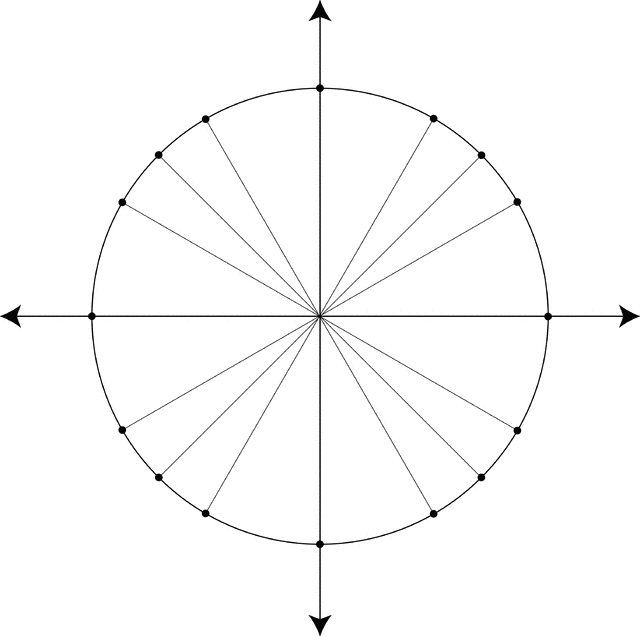 